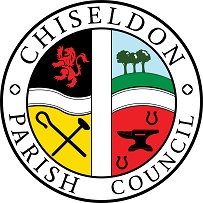 You are summoned to join the Recreation Ground improvement Committee meeting.   AGENDAon Thursday 3rd March 2022 at 7.00pm at the Old Chapel, Butts Road, Chiseldon.    PUBLIC RECESS   -  Public Recess: Please note that this is a meeting of council members and the only juncture at which the public are invited to speak is during Public Recess.  Public recess lasts 10 minutes and speakers will have 3 minutes each to make their point heard.  If large numbers of persons wish to convey the same or a similar point, then please elect a spokesperson before the meeting to put forward a statement for expediency.  No decisions will be made at this meeting in regards to items raised by the public that do not already feature in an agenda item.Please also be aware that the council has agreed and published a method statement in regards to the Recreation Hall/Ground project which includes its intention to hold a 28 day public consultation when plans are sufficiently advanced enough to consult on.  As such, the council will not be entering into discussion with the public on any plans, locations or other issues relating to the project until the public consultation is published and opened for public feedback.  Based on progress to date, it is unlikely that the council will be in a position to open a public consultation before December 2022.  1.Vote on appointment of new Chairman for the meeting, or for the remaining of the council year to May 2022. (Vice Chair to legally chair the meeting if in attendance, if no chairman is voted in)2. Vote on Cllr Justine Randall joining the committee from April 20223. Public recess – maximum 10 minutes – see information above.4. List attendances and apologies for absence. Vote on approval of absences given. Absence with no apologies to be noted separately.   5. Declarations of interests and requests for dispensations voted on. 6. Review and approve minutes from 6th January 2021. (Note, there was no Feb meeting as it was inquorate)7. Action Points8. Review any feedback from Cllrs meeting with the Langton Estate.   Decide on follow  up actions required.  9. Review architects quotes so initial site drawings can be created. To vote on successful quote. See additional documentation.10.  Items for the next agenda. (Cannot be considered at the current meeting)The next meeting will be Thursday 7th April 2022 at 7.00pm in the Chapel Offices. Butts Road, Chiseldon. Contact details: Mrs Clair Wilkinson,    Parish Clerkclerk@chiseldon-pc.gov.uk     Tel 01793 740744     Signed by Clerk:    C Wilkinson    Dated:  24.2.22   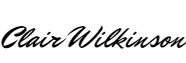 Committee members: Cllrs Matt Harris, Chay Ford, Jon Jackson, Jenny Jefferies (Committee Vice Chairman), Keith Bates.  Committee Chairman pending.Public notice – if you comment during public recess at a council meeting your personal details (such as name and address as relevant) may be recorded on the minutes.  Please advise the Clerk at the time of speaking if you do not wish your personal details to be noted.  Please see our privacy policy on www.chiseldon-pc.gov.uk for full details of how we store & manage data. 
Legislation to allow the council to vote and/or act:  Item 9. LGA 1894 s.8 (1)(i) Additional Powers of Parish Councils to execute any works (including works of maintenance or improvement) incidental to or consequential on the exercise of any of the foregoing powers, or in relation to any parish property, not being property relating to affairs of the church or held for an ecclesiastical charity.Chiseldon Parish Council under law, has a duty to conserve biodiversity under the Natural Environment and Rural Communities Act 2006 and consider the impact of their decisions under the Crime and Disorder Act 1998 Section 17.Councillors will review their decisions when required, with these acts in mind, and they will be minuted accordingly.For more details see our “Biodiversity Duty” and Crime and Disorder” policy  which are on our website www.chiseldon-pc.gov.ukPlease note that due to Covid restrictions and illnesses due to Covid/self-isolating, this may result in a meeting being postponed or cancelled. The Parish Council will provide as much notice as possible should this be the case.   There is currently no legislation to allow a council meeting to take place “remotely”. 